Фотоотчет коллективной работы с детьми «Добрый дедушка Мороз»Михович Татьяна 
Фотоотчет коллективной работы с детьми «Добрый дедушка Мороз»Первая младшая группа в преддверии нового года. Все с удовольствием готовятся к новому году, и мы тоже.Украсили нашу любимую группу. Разучиваем стихотворения. Репетируем танцы. Ходим на репетиции в музыкальный зал. Все это очень интересно и занимательно.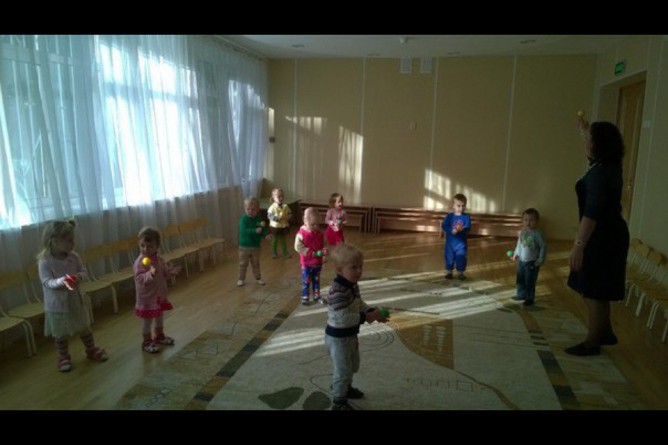 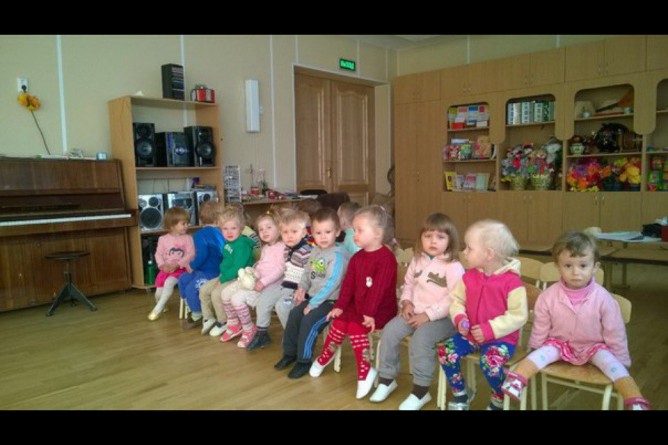 Но! А животрепещущий вопрос - ПОДАРКИ! Как же без них.Для того что бы узнать чтобы хотели получить на Новый год наши малыши, я провела опрос.Мы удобно расположились на нашем большом и уютном ковре." Ребята какой скоро праздник?Дети- Новый год!Скажите пожалуйста, а кто к нам придет на праздник?Дети- Дедушка Мороз!Расскажите мне какой он Дедушка Мороз?Дети- Добрый, хороший и он дарит подаркиМолодцы!А теперь давайте подумаем, что бы вы хотели получить в подарок от дедушки Мороза?Все придумали? А теперь по одному я буду вас спрашивать и записывать ваши пожелания. "Дети были воодушевлены и радостно отвечали (конечно же на перебой). Ответы я записала.На следующий день вооружившись ватманом, красками и ответами детей, оформленными праздничным образом мы приступила к делу.И вот что получилось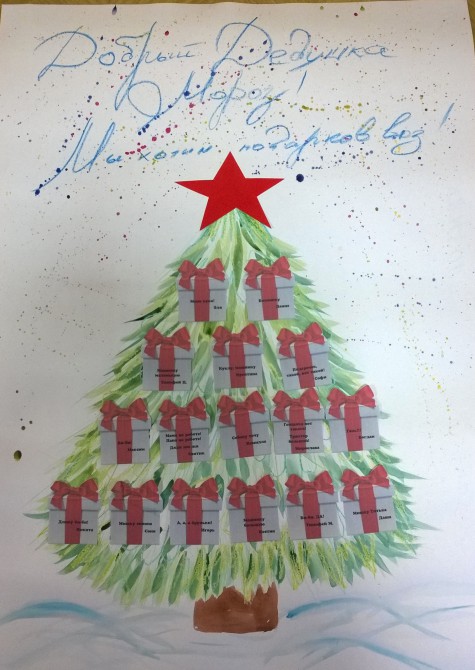 Детям понравилось украшать елочку своими пожеланиями-подарочками.Родители были в восторге от ответов своих деток!А добрый Дедушка Мороз подарил подарки!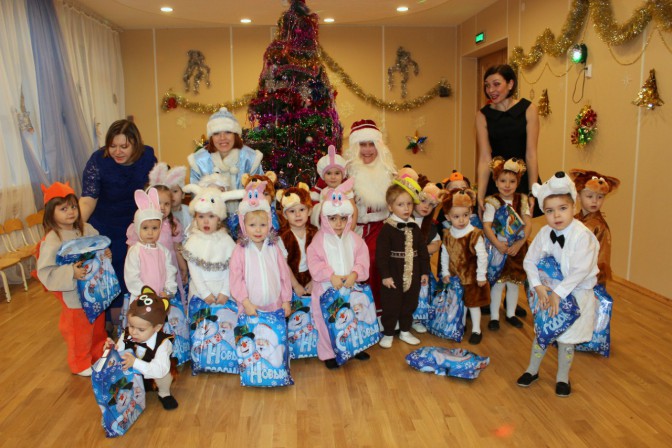 